Рассказываем подробно, как к нам добраться. Если Вы едете из Москвы, то на 131-м км Киевского шоссе поворачиваете направо (по указателю на Головтеево), далее направо по указателю на Максимовку-Приозерье-Подполково около 9 км, далее поворот налево по указателю Кобылино, Озерное. С дамбы водохранилища поверните направо до шлагбаума. Заезжаете под шлагбаум и по прямой дороге до отеля. Если Вы едете из Калуги, то самый первый поворот на Головтеево будет слева, далее тот же маршрут. Если по дороге у Вас возникли сомнения, Вы всегда можете позвонить нам +7 (915) 215-57-51, и мы подскажем правильный путь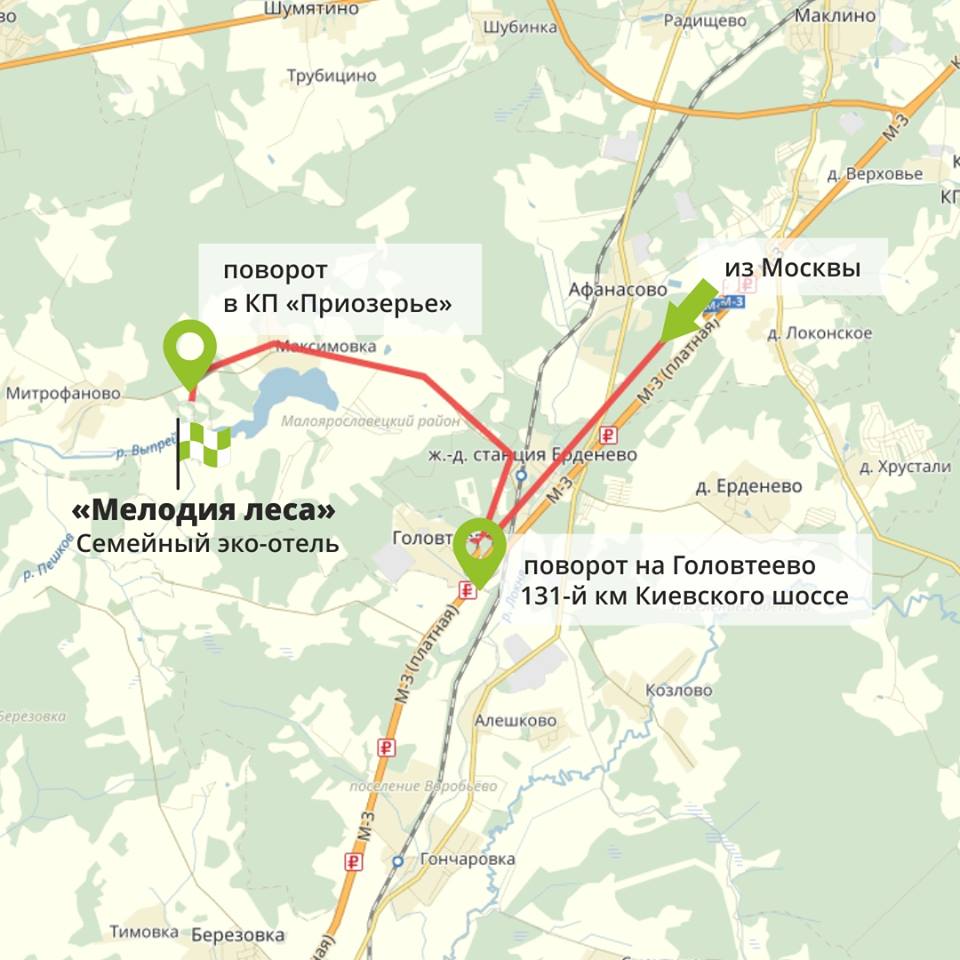 